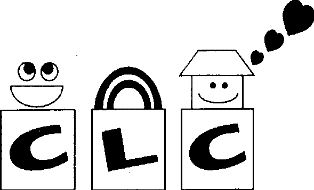 		Assistant Center DirectorProfessional CommitmentThis position requires full time employment and commitment to quality improvement Available evenings and weekends to meet deadlines and goalsRotate in classrooms with opening and closing hours to monitor individual classroom/building staff and proceduresAssume all licensing responsibility for program, staff and childrenMaintain membership in a Professional Organization Responsible for organizational management, policies, procedures, licensing compliance, and staff development Communicate professionally and effectively with parents and staff Represent CLC in the community/county and state levels through involvement in activities that are of importance to CLCEducationPrior to assuming the position must meet DCF 251 requirementsPrior to assuming the position must have completed the Administrators Credential or currently enrolled inMust complete, maintain and pass all licensing requirementsMust continue education each year as defined in DCF 251. Trainings generally occur in the evenings and/or weekendsObtain a Registry certificate indicating you meet licensing requirements for the position; updating and renewing annuallyInterpersonal SkillsThis person needs to be emotionally mature to stay calm and handle stressful and emergency situations in a professional mannerCapable of providing a nurturing, safe and loving environment for children and familiesCapable and willing to maintain a nurturing, cooperative, mentoring relationship with staffKeep a positive attitude about guiding others and redirecting themMust be able to communicate with and build a professional relationship with all parents and staffBe detail orientated and possess the ability to set and meet goalsMust be self-directed and self-motivatedMust be able to effectively mediate staff-to-parent meetingsMust have common sense and use good judgment to solve problems and know when to seek outside helpAdministrative Responsibilities Responsible for follow through of overall DHFS licensing rules and safety in all buildings and programsKnow and follow through with all CLC policy and producersAt least 20 hours a week shall be used for the exclusive purpose of carrying out Assistant Center Director responsibilitiesCollaborate with administration to hire staff as necessary Communicate with staff regarding; all administrative, building, curriculum, and safety issues as neededComplete weekly staff scheduling in accordance with accurate classroom attendance by Tuesday the week prior, ensuring the proper licensing requirements are met keeping in mind the consistency of classroom staffing Provide Center Director with parent/child information needed for monthly calendars/newslettersKeep center website up to date, checking weekly for accuracyAssure that all correspondence is professional and appropriateKeep staff informed of schedule changes and absences Be aware of staff-to-child ratios letting Center Director know when adjustments need to be madeFile information in children’s files in the office, providing necessary copies for classroomsRecommend supplies and equipment neededMaintain public relations with the community Collaborate with administration, staff and families to create fund-raising opportunitiesWork with all staff to keep the overall aesthetics of the building (inside and out) inviting and cleanAnswer phone callsEnsure security system is working properly  Responsibilities to Staff/Team Work Attend monthly staff meetings and contribute as necessary Assure staff are having appropriate interaction with parents, children and other staffCollaborate with Center Director to discuss programing planning as needed Responsibilities to Parents-Family Engagement Keep children’s wait-list accurate and current, enrolling as openings become availableUpdate and keep a supply of completed Parent Packets ready Meet with potential new families, conducting enrollment meetingsWelcome new families addressing their questions/concerns as they arise, maintaining open communicationEnsure parents are notified at least 2 weeks prior to when their child/ren will be transitioning to a new classroom. New Classroom Meetings should be set up when moving to a new buildingEnsure children are visiting their new classroom for periods of time, both during the AM and PM, at least 2 weeks prior to their final transition Ensure classroom teachers are working with families to incorporate values and cultures of enrolled children Assist teachers as they conduct parent meetings (new classroom and or developmental meetings)Licensing ResponsibilitiesKnow the names and qualifications of all staffKnow the names and schedules of all enrolled children Keep children’s files organized, updated and accurateKeep children's emergency information accurate Ensure enrolled children have health exams and immunizations updated every 6 months for 2 years and under and yearly there after Ensure classrooms are following through with children intake forms every 3 months for children age 2 years and under Check attendance daily for staff/child ratio adjustments, checking schedule changes if neededReview classroom logs books every 6 monthsCheck equipment for safety and appropriateness for the age groupReport incident/accident reports to DCF in the proper timeline Curriculum/Programming Responsibilities Oversee classroom curriculum adding new themes, supplemental trips and visitors as neededEnsure child portfolios include developmental charts and appropriate observations are being done monthly Health and SafetyEnforce safety and health policies and proceduresKnow all allergies and or medical concerns of all staff and enrolled children Know and understand USDA meal service and food requirements assuring that procedures are being followed in all classrooms/kitchensSit and eat with children during meal times encouraging good table manorsComplete/Review written documentation of incident/accident reports and ensure reports are reported to parents the same day and reported to DCF within 24 hours if necessary Maintain a hazard free environment inside and outReport child abuse to the proper authoritiesEnsure classrooms follow through with daily cleaning schedules Building UpkeepMake minor repairs, requesting in writing further maintenance if needed Monitor water use, heating, lighting and cooling for cost efficiencyEnsure that outside walkways are free of snow/ice before and during operating hoursEnsure classroom and common areas are clean and inviting Keep Parent/Community information areas organized and updatedEnsure that all storage areas are organized and cleanedEnsure that all safety hazards are removed or locked in an area inaccessible to childrenEnsure that outside aesthetics reflect seasonal changesAll staff are responsible to assist with anything that is necessary to keep the program running smoothly and efficiently to meet licensing requirements. These duties may include but are not limited too; outside clean up, floors and carpet maintenance during times of illness, and assisting with fund raising events.I understand the job description and agree to perform the job duties and responsibilities of Assistant Center Director. __________________________________________________________  _____________________Staff name					  			            Date	A copy of this signed job description will be returned to you for your orientation packet and the original will be kept in your staff licensing file. 